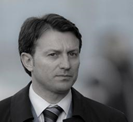 CURRICULUM VITAEFirst name: DimitriosLast name: PapagiannisAddress: Ring Road Larissa-Trikala, (41500) Gaiopolis Campus Larissa Greece.Email: dpapajon@gmail.com   dpapajohn@uth.grOffice: +30-2410684610, 6972309352Current Position: Associate professor of Public Health, University of Thessaly, School of Health Sciences, Department of Nursing.Director of Public Health and Adults Immunization Laboratory.EDUCATION AND QUALIFICATIONSPhD University of Thessaly, Medical faculty, Laboratory of Hygiene and Epidemiology. Master of Science in the Medical faculty of the University of Thessaly entitled: "Public Health and Environmental Hygiene". Master of Postgraduate Diploma in "Business Administration" MBA.Graduate of Biomedical Sciences.  WORK EXPERIENCE/EMPLOYMENT HISTORY 1/11/1999-31/12/2016 Vaccines department of Sanofi Pasteur MSDTEACHING EXPERIENCEUNIVERSITY OF THESSALY FACULTY OF NURSING 2019-22Undergraduate CoursesCommunity NursingEpidemiology Hygiene and Work safety Communication and consultation skills  UNIVERSITY OF THESSALY FACULTY OF MEDICINE 2014-2022Undergraduate Courses Social and Preventive Medicine Occupational medicineEpidemiologyPostgraduate Programs Public health and environmental hygienePrimary Health CareExercise, Ergo spirometry and RehabilitationHeart Failure – Cardio–oncology – Cardiovascular RehabilitationTECHNOLOGICAL EDUCATION INSTITUTE OF THESSALY 2001-18Undergraduate Courses HygieneBlood Donation Immunology Anatomy PUBLICATIONSHepatitis B virus infection and waste collection: prevalence, risk factors, and infection pathway. Rachiotis G, Papagiannis D, Markas D, Thanasias E, Dounias G, Hadjichristodoulou C. Am J Ind Med. 2012 Jul;55(7):650-5.  [IF 1.739]Hepatitis A virus infection and the waste handling industry: a seroprevalence study. Rachiotis G, Papagiannis D, Thanasias E, Dounias G, Hadjichristodoulou C. Int J Environ Res Public Health. 2012 Dec 7;9(12):4498-503. [I.F 3.39]. Blood donation knowledge and attitudes among undergraduate health science students: A cross-sectional study. Papagiannis D, Rachiotis G, Symvoulakis EK, Anyfantakis D, Douvlataniotis K, Zilidis C, Markaki A, Hadjichristodoulou C. Transfus Apher Sci. 2015 Dec 1 DOI: 10.1016/j.transci.2015.11.001 [I.F 2.4].Municipal waste collectors and hepatitis B and C virus infection: a cross-sectional study. Tsovili E, Rachiotis G, Symvoulakis EK, Thanasias E, Giannisopoulou O, Papagiannis D, Eleftheriou A, Hadjichristodoulou C.Infez Med. 2014 Dec;22(4):271-6.  [1.08].Organ donation knowledge and attitudes among health science students in Greece: emerging interprofessional needs. Symvoulakis EK, Rachiotis G, Papagiannis D, Markaki A, Dimitroglou Y, Morgan M, Hadjichristodoulou C, Jones R. Int J Med Sci. 2014 Apr 25;11(6):634-40 [3.73].Vaccination against human papillomavirus among 865 female students from the health professions in central Greece: a questionnaire-based cross-sectional study. Papagiannis D, Rachiotis G, Symvoulakis EK, Daponte A, Grivea IN, Syrogiannopoulos GA, Hadjichristodoulou C. J Multidiscip Healthc. 2013 Nov 28; 6:435-9.    Are municipal solid waste collectors at increased risk of Hepatitis A Virus infection? A Greek cross-sectional study. Rachiotis G, Tsovili E, Papagiannis D, Markaki A, Hadjichristodoulou C. Infez Med. 2016 Dec 1;4(24):299-30   Hepatitis B Virus Vaccination Coverage in Medical, Nursing, and Paramedical Students: A Cross-Sectional, Multi-Centered Study in Greece. Papagiannis D, Tsimtsiou Z, Chatzichristodoulou I, Adamopoulou M, Kallistratos I, Pournaras S, Arvanitidou M, Rachiotis G. Int J Environ Res Public Health. 2016 Mar 15;13 [I.F 3.39]. Knowledge, Attitudes, and Practices about the Prevention of Mosquito Bites and Zika Virus Disease in Pregnant Women in Greece. Mouchtouri VA, Papagiannis D, Katsioulis A, Rachiotis G, Dafopoulos K, Hadjichristodoulou C. Int J Environ Res Public Health. 2017 Mar 31;14(4). [I.F 3.39]. Nationwide Epidemiological Study of Knowledge, Attitudes, and Practices Study of Greek General Practitioners Related to Screening Ch. Dresios, G. Rachiotis, E.K. Symvoulakis, X. Rousou, D. Papagiannis, V. Mouchtouri, C. Hadjichristodoulou Int J Prev Med. 2019; 10: 199. Published online 2019 Nov 6. doi: 10.4103/ijpvm.IJPVM_46_17. [1.56].Thessaly and medicine from ancient Greek mythology to contemporary times: a perpetual relationship. Papagiannis D, Rachiotis G. Infez Med. 2019 Dec 1;27(4):461-467. [1.08].Herpes zoster after vaccination with one dose varicella vaccine to a 4-year-old child. Pelekouda E, Papagiannis D, Tsiaousi I, Maltezou HC. Infez Med. 2019 Dec 1;27(4):449-451. (Corresponding author) [1.08].Prevention of infectious diseases in professional footballers. Papagiannis, D., Simou, A., Papathanasiou, I.V., Gylos, I., Zilidis C, Archives of Hellenic Medicine. 2019 36(5):709-710. (Corresponding author)Factors Associated with Psychological Distress in University Students and the Relation to Emotional Intelligent and Spirituality: a Cross-sectional Study. Fradelos EC, Kapsiocha E, Tzavella F, Kastanidou S, Tsaras K, Papagiannis D, Papathanasiou IV. Mater Sociomed. 2019 Dec;31(4):262-267. doi: 10.5455/msm.2019.31.262-267.  Vaginal fibrillation: arrhythmia or myocardial infarction? A. Bourazana, A. Dimos, A. Xanthopoulos, N. Papamichalis, D. Tavoularis, A.-Z. Anifantakis, D. Papagiannis, I. Skoularigis, F. Tryposkiadis. Heart vessels & brain; p:15-21, July - September 2019, ISSN 2241-2247.Depression, anxiety and stress among patients with hematological malignancies and the association with quality of life: a cross-sectional study. I.V. Papathanasiou, K. Kelepouris, C. Valari, D. Papagiannis, F. Tzavella, L. Kourkouta, K. Tsaras, E.C. Fradelos.  Med Pharm Rep, 93 (1), 62-68 Jan 2020Σωματικός Πόνος και Ψυχική Καταπόνηση Ασθενών με Ορθοπεδικά Προβλήματα .Παπαθανασιου Ι., Καμπέρη Φ., Καστανίδου Σ., Μάλλη Φ., Ζακυνθινός Γ., Τσάρας Κ., Παπαγιάννης Δ., Φραδέλος Ε. Νοσηλευτική 2020; 59(1):37-47.Κολπική μαρμαρυγή μια σύγχρονη επιδημία; Αγγελική Μπουραζάνα, Απόστολος Δήμος, Ανδρέας Ξανθόπουλος, Μιχάλης Παπαμιχάλης, Δημήτριος Ταβουλάρης, Αλέξανδρος-Ζαχαρίας Ανυφαντάκης, Δημήτριος Παπαγιάννης , Ιωάννης Σκουλαρίγκης, Φίλιππος Τρυποσκιάδης. ΠΑΓΚΟΣΜΙΑ ΒΗΜΑΤΑ ΣΤΗΝ ΙΑΤΡΙΚΗ 2020: (39); 40-42Vaccination practices and influenza in professional football players in Greece. Papagiannis D, Rachiotis G, Xanthopoulos A, Simou A, Zilidis C, Triposkiadis F. Occup Med (Lond). 2020 May 20: kqaa004. doi: 10.1093/occmed/kqaa004. Online ahead of print. PMID: 32432327. [I.F 1.569]. Vaccination Coverage of the Elderly in Greece: A Cross-Sectional Nationwide Study. Papagiannis D, Rachiotis G, Mariolis A, Zafiriou E, Gourgoulianis KI. Can J Infect Dis Med Microbiol. 2020 Jun 27; 2020:5459793. doi: 10.1155/2020/5459793. eCollection 2020. PMID: 32670440. [I.F 2.47].Assessment of Knowledge, Attitudes, and Practices towards New Coronavirus (SARS-CoV-2) of Health Care Professionals in Greece before the Outbreak Period. Dimitrios Papagiannis, Foteini Malli, Dimitrios G. Raptis, Ioanna V. Papathanasiou, Evangelos C. Fradelos, Zoe Daniil, Georgios Rachiotis and Konstantinos I. Gourgoulianis. July 2020 International Journal of Environmental Research and Public Health 17(14):4925.  DOI: 10.3390/ijerph17144925. [I.F 3.39].Hellenic army recruits and change in tobacco use habits after entering the military life. Dimos A, Xanthopoulos A, Georgousi A, Eleftheriou M, Ekmektzoglou K, Iacovidou N, Kouskouni E, Papagiannis D, Chalkias A, Xanthos T, Skoularigis J, Triposkiadis F. Hellenic J Cardiol. 2020 Aug 23: S1109-9666(20)30186-X. doi: 10.1016/j.hjc.2020.08.004 [I.F 4.4].Regional variation and socioeconomic determinants of suicide mortality in Greece before and during economic crisis. Christos Zilidis, Dimitrios Papagiannis, Georgios Rachiotis. Applied Sciences (Switzerland), 2020, 10(17), 6117. (Corresponding author) [I.F 2.47]. The effect of Spirituality on Mental Health among Hypertensive elderly people: A Cross-sectional Community-based Study. Ioanna V. Papathanasiou, Chrysoula Papathanasiou, Foteini Malli, Konstantinos Tsaras, Dimitrios Papagiannis, lamprini Kontopoulou, lambrini Kourkouta Areti Tsalogliodou, Foteini Tzavella, Evangelos C. Fradelos. Mater Sociomed. 2020 Sep; 32(3): 218-223.Burnout and associated factors among Greek substance use disorder treatment providers during economic crisis. Rachiotis G, Syrgani C, Symvoulakis EK, Dadouli K, Papagiannis D, Gourgoulianis KI, Candilis PJ. Arch Environ Occup Health. 2020 Nov 5:1-7.	doi: 10.1080/19338244.2020.1842311 [I.F 1.9].Burnout among Labour Inspectors in Greece: A nationwide cross-sectional study. Anyfantis Ioannis, Papagianis Dimitrios, Rachiotis George. Manuscript Number: Safety Science, Volume 135, March 2021, DOI 10.1016/j.ssci.2020.105134 [I.F 4.105].The Effect of Spirituality in Quality of Life of Hemodialysis Patients.  Evangelos C. Fradelos, Victoria Alikari, Konstantinos Tsaras, Ioanna V. Papathanasiou, Foteini Tzavella, Dimitris Papagiannis, Sofia Zyga. J Relig Health. 2021 Jan 7. doi: 10.1007/s10943-020-01153-x. [I.F 1.41].Attitudes and smoking prevalence among undergraduate students in central Greece. Dimitrios Papagiannis, Foteini Malli, Ioanna Papathanasiou, Panagiotis Routis, Evangelos Fradelos, Lamprini Kontopoulou, Georgios Rachiotis and Konstantinos I. Gourgoulianis. GeNeDis 2020. Adv Exp Med Biol. 2021; 1339:1-7. https://doi.org/10.1007/978-3-030-78787-5_1   (Corresponding author) [I.F 2.45].Level of knowledge about COPD among patients and caregivers. Dimitrios G. Raptis, Georgia G. Rapti, Ioanna V. Papthanasiou, Dimitrios Papagiannis, Konstantinos I. Gourgoulianis and Foteini Malli. Adv Exp Med Biol. 2021; 1337:299-305. doi: 10.1007/978-3-030-78771-4_33. (Corresponding author), [I.F 2.45].Increased body mass index (BMI) and sunscreen use are associated with inadequate vitamin D status in Greek adults in winter. Lamprini B Kontopoulou, Anna Challa, Maria Vaiou, Amalia Ioanna Moula, Ioanna V Papathanasiou, Georgios Marakis, Georgios E Karpetas, Evangelos C Fradelos, Dimitrios Papagiannis, Foteini Malli, Christos G Mastorodimos, Konstantinos Gourgoulianis and Anargyros Moulas. Adv Exp Med Biol. 2021; 1337:307-314. doi: 10.1007/978-3-030-78771-4_34. [I.F 2.45].Compliance of bronchial asthma patients with the Mediterranean diet. Ioanna V. Papathanasiou, Athanasios Kotsopoulos, Ourania Kotsiou, Zoe Daniil, Evangelos C. Fradelos, Dimitrios Papagiannis, Konstantinos I. Gourgoulianis and Foteini Malli. Adv Exp Med Biol. 2021; 1337:117-125. doi: 10.1007/978-3-030-78771-4_14. [I.F 2.45].The Effect of Spirituality on Illness Perceptions in Patients Undergoing Hemodialysis: Spirituality and Health. Fradelos EC, Alikari V, Balta K, Živanović D, Javorac J, Papagiannis D, Tzavella F, Tsaras K, Papathanasiou IV, Zyga S. Adv Exp Med Biol. 2021;1337:65-75. doi: 10.1007/978-3-030-78771-4_8.   [I.F 2.45].The effect of emotional intelligence on caring behaviors among psychiatric nurses in Greece. Ioanna V. Papathanasiou, Anneta Christidou, Victoria Alikari, Konstantinos Tsaras, Foteini Malli, Dimitrios Papagiannis, Lamprini Kontopoulou, Lambrini Kourkouta and Evangelos C. Fradelos. Adv Exp Med Biol. 2021; 1337:217-225. doi: 10.1007/978-3-030-78771-4_25.  [I.F 2.45].Greek nurses’ perception of hospital ethical climate. A cross-sectional study. Evangelos C. Fradelos, Dimitra Latsou, Victoria Alikari, Papthanasiou V. Ioanna, Aikaterini Roupa, Vincent Balang, Konstantinos Tsaras, Dimitrios Papagiannis, Foteini Tzavella. Adv Exp Med Biol. 2021; 1337:17-25. doi: 10.1007/978-3-030-78771-4_3. [I.F 2.45].Assessment of psychological distress in End Stage Renal Disease: Is spirituality related? Fradelos E, Alikari V, Tsaras K, Papathanasiou I, Tzavella F, Papagiannis D, Zyga S. Medicine and pharmacy reports. DOI: 10.15386/mpr-1623. Ahead of printThe lack of   vaccine   in   the   recent   COVID-19   pandemic   and the silence of anti-vaccination activists. Papagiannis D. Hellenic Journal of Nursing. Volume 59, No 4, October - December 2020.Frailty and Quality of Life Among Community-Dwelling Older Adults Ioanna V. Papathanasiou, Anna Rammogianni, Dimitrios Papagiannis, Foteini Malli, Dimitrios C. Mantzaris, Konstantinos Tsaras, Lamprini Kontopoulou, Evridiki Kaba, Martha Kelesi, Evangelos C. Fradelos. Cureus 13(2): e13049. doi:10.7759/cureus.13049. Repeated antigen-based rapid diagnostic testing for estimating the Coronavirus Disease 2019 prevalence from the perspective of the workers' vulnerability before and during the lockdown. Ourania Kotsiou, Ioannis Pantazopoulos, Dimitrios Papagiannis, Evangelos Fradelos, Nikolaos Kanellopoulos, Dimitra Siachpazidou, Paraskevi, Kirgou, Dimitra Mouliou, Athanasios Kyritsis, Georgios Kalantzis, Georgios Saharidis, Efthymios Tzounis, Konstantinos Gourgoulianis. Int. J. Environ. Res. Public Health 2021, 18(4), 1638; https://doi.org/10.3390/ijerph18041638 [I.F 3.39].Calprotectin in lung diseases. Rania Kotsiou, Dimitrios Papagiannis, Rodanthi Papadopoulou, Konstantinos Gourgoulianis. Int.J.Mol.Sci.2021,22(4),1706; https://doi.org/10.3390/ijms22041706 [I.F 4.55]Acceptability of COVID-19 Vaccination among Greek Health Professionals. Dimitrios Papagiannis, George Rachiotis, Foteini Malli, Ioanna V. Papathanasiou, Ourania Kotsiou, Evangelos C. Fradelos, Konstantinos Giannakopoulos and Konstantinos I. Gourgoulianis. Vaccines 2021, 9(3), 200; https://doi.org/10.3390/vaccines 9030200.  (Corresponding author). I.F 4.422]. Did Economic Crisis Affect Mortality Due to Infectious Diseases? Trends of Infectious Diseases Mortality in Greece Before and After Economic Crisis. Christos Zilidis, Dimitrios Papagiannis, Zacharoula Kyriakopoulou. Cureus 13(2): e13621. doi:10.7759/cureus.13621Multimorbidity, Trauma Exposure and Frailty of Older Adults in the Community. Ioanna V. Papathanasiou, Evangelos C. Fradelos, Dimitrios Mantzaris, Anna Rammogianni, Foteini Malli, Dimitrios Papagiannis and Konstantinos I. Gourgoulianis. Front.	 Genet. 	doi: 10.3389/fgene.2021.634742. [I.F 4.599].Global Observatory and Database on Donation and Transplantation. World Overview on Heart Transplantations between 2008 and 2017. Alexander Telemachus Kostas Gumbinger, Kalliopi Gerogianni, Foteini Malli, Ioanna V. Papathanasiou, Evangelos C. Fradelos, Dimitrios Papagiannis.  Archives of Hellenic Medicine, 2021, 38(5), pp. 607–611.  (Corresponding author).Breastfeeding self-efficacy and related socio-demographic, perinatal and psychological factors: A cross-sectional study among postpartum Greek women. Konstantinos Tsaras, Tatiana Sorokina, Ioanna V. Papathanasiou, Evangelos C. Fradelos, Dimitrios Papagiannis, George Koulierakis. Mater Sociomed. 2021 Sep; 33(3): 206-212.Predictors of Depression and Insomnia in Community-Dwelling Elderly People: A Cross-Sectional Evidence of Their Bidirectional Relationship. Konstantinos Tsaras, Maria Tsiantoula, Ioanna V. Papathanasiou, Dimitrios Papagiannis, Maria Chatzi, Evangelos C. Fradelos. Cureus (): e. doi:10.7759/cureus.Quality of Life and Psychological Distress of Lung Cancer Patients undergoing Chemotherapy. Paraskevi Prapa, Ioanna V. Papathanasiou, Vissarion Bakalis, Foteini Malli, Dimitrios Papagiannis, Evangelos C. Fradelos. World J Oncol. 2021;12(2-3):61-66.Action and reaction of pre-primary and primary school-age children torestrictions during COVID-19 pandemic in Greece. Dimitra Siachpazidou, Ourania S. Κotsiou, Grigorios Chatziparasidis, Dimitrios Papagiannis, George D. Vavougios, Eudoxia Gogou, Vasileios Τ. Stavrou, Konstantinos I. Gourgoulianis. Pers.	 Med. 	2021,	 11(6),	 451. https://doi.org/10.3390/jpm11060451  (registering DOI) [I.F 4.945].Understanding COVID-19 epidemiology and implications for control: The experience from a Greek semi-closed community. Ourania S Kotsiou, Dimitrios Papagiannis, Evangelos C.Fradelos, Garyfallia Perlepe, Angeliki Miziou, Dimitra S Siachpazidou, Konstantinos I. Gourgoulianis. InfectiousDiseases.Clin.Med.2021,10(13),2765;https://doi.org/10.3390/jcm10132765.Determinants of Influenza vaccination coverage among Greek health care workers amid COVID-19 pandemic. George Rachiotis, Dimitrios Papagiannis *, Foteini Malli, Ioanna V.Papathanasiou, Ourania kotsiou, Evangelos C. Fradelos, Zoe Daniil, Konstantinos I. Gourgoulianis. Infectious Diseases Report Manuscript ID: idr-1334056. Infect. Dis. Rep. 2021, 13(3), 757-762; https://doi.org/10.3390/idr13030071.  (Corresponding author).Reported COVID‐19 Vaccination Coverage and Associated Factors among Members of Athens Medical Association: Results from a Cross‐Sectional Study. G. Marinos, D. Lamprinos, P.Georgakopoulos ,G. Patoulis , G.Vogiatzi C.Damaskos , A. Papaioannou, A. Sofroni , T. Pouletidis ,D. Papagiannis , E.K. Symvoulakis , K. Konstantopoulos  and G. Rachiotis. Vaccines 2021,9, 1134. https://doi.org/10.3390/vaccines9101134. [I.F 4.422].The effect of hospital ethical climate on nurses’ work-related quality of life: a cross-sectional study. Evangelos C. Fradelos, Christina-Athanasia Alexandropoulou, Lamprini Kontopoulou, Victoria Alikari, Dimitrios Papagiannis, Konstantinos Tsaras, Ioanna V. Papathanasiou. Nursing Forum. published: 13 November 2021. https://doi.org/10.1111/nuf.12671  Mortality and morbidity from infectious and non-communicable diseases in Greece during Axis/Nazi Military Occupation (1941-1944)". Georgios Rachiotis, Dimitrios Papagiannis, Aristomemis Syngelakis, Theodoros Dardavesis, and Panagiotis Behrakis. Accepted under Publication. (Infez Med 226-2020 R1). [I.F 1.08].Factors influencing the duration of hospitalization of patients with schizophrenia. Anna Velelekou, Ioanna V Papathanasiou, Victoria Alikari, Dimitrios Papagiannis, Konstantinos Tsaras, Evangelos C Fradelos. Accepted under Publication. journal Medicine and Pharmacy Reports.Online consumer survey comparing different Front-of-Pack Labels in Greece. Lamprini Kontopoulou, Georgios Karpetas, Εvangelos C Fradelos,Ioanna V Papathanasiou, Foteini Malli, Dimitrios Papagiannis, Dimitrios,Mantzaris, Morgane Fialon, Chantal Julia, Konstantinos I Gourgoulianis. 	Nutrients 2022, 14(1),46; 		https://doi.org/10.3390/nu14010046. [I.F 5.719].Defining antibody seroprevalence and duration of humoral responses to SARS-CoV-2 infection and/or vaccination in a Greek Community. Ourania S. Kotsiou, Dimitrios Papagiannis, Evangelos C. Fradelos, Dimitra I. Siachpazidou, Garifallia Perlepe, Angeliki Miziou, Athanasios Kyritsis, George D. Vavougios, Georgios Kalantzis, Konstantinos I. Gourgoulianis. Int J Environ Res Public Health. 2021 Dec 31;19(1):407. doi: 10.3390/ijerph1901040. [I.F 3.39].Registry systems for COVID-19 Vaccines and rate of acceptability forvaccination before and after availability of vaccines in twelve countries. A narrative review. Dimitrios Papagiannis, Foteini Malli, Konstantinos I Gourgoulianis. Infectious Disease Reports. Infect. Dis. Rep. 2022, 14(1), 121-133. https://doi.org/10.3390/idr14010016 . [I.F 2.8]. (Corresponding author).Coexisting morbidity burden in elderly hospitalized patients with and without heart failure: Anthi Simou, Andrew Xanthopoulos, Grigorios Giamouzis, Dimitrios Papagiannis, Apostolos Dimos, Dimitrios Economou, John Skoularigis, Filippos Triposkiadis. Hellenic Journal of Cardiology. https://doi.org/10.1016/j.hjc.2022.02.002 . [I.F 4.047].Association of SARS-CoV-2 vaccinations with SARS-CoV-2 infections, ICU admissions and deaths in Greece. Foteini Malli, Ioannis C Lampropoulos, Dimitrios Papagiannis, Ioanna V Papathanasiou, Zoe Daniil, Konstantinos I Gourgoulianis. Manuscript ID:1565870. Vaccines 2022, [I.F 4.422].Immune response to the SARS-CoV-2 vaccines: Is it sustained in the diabetic population? Erasmia Rouka, Eleni Livanou, Sotirios Sinis, Ilias Dimeas, Ioannis Pantazopoulos, Dimitrios Papagiannis, Foteini Malli, Ourania Kotsiou, Konstantinos I Gourgoulianis Journal of Diabetes Investigation. 25 March 2022. https://doi.org/10.1111/jdi.13787 . IF:4.232Knowledge, Attitudes, and Practices of Primary Care Physicians TowardsCOVID-19 in Greece: A Cross-Sectional Study. Emmanouil Symvoulakis, Ioannis Karageorgiou, Manolis Linardakis, Dimitrios Papagiannis, Chrissi Hatzoglou, Aristotelis Symeonidis, Georgios Rachiotis. Healthcare 2022, 10, 545. https://doi.org/10.3390/healthcare10030545 .  [I.F 2.645].Associated Factors of Frailty in Community-Living Older Adults. Anna Rammogianni, Evangelos C. Fradelos, Dimitrios Papagiannis, Konstantinos Tsaras,Dimitrios Mantzaris, Foteini Malli, Lamprini Kontopoulou, Ioanna V. Papathanasiou. Hellenic Journal of Nursing. Volume 61, No 1, January - March 2022. Predictors of SARS-CoV-2 IgG Spike antibody responses on admission and clinical outcomes of COVID-19 disease in fully vaccinated inpatients- The CoVax study. Eleni Livanou, Erasmia Rouka, Sotirios Sinis, Ilias Dimeas,Ioannis Pantazopoulos, Dimitrios Papagiannis, Foteini Malli, Ourania Kotsiou, Konstantinos I Gourgoulianis. Med. J. Pers. Med. 2022, 12, 640. [I.F 4.95].COVID -19 infection among elite football players: A Nation-wide prospective cohort study. Dimitrios Papagiannis, T. Laios, K. Tryposkiadis, K.Kouriotis, X. Rousssis, Basdekis G, P. Boudouris, C. Cholevas, S. Karakitsios, P. Kakavas, T.Kiriakidis, P. Kouloumentas, G. Kouvidis, G. Manoudis, P. Nikolaou, C. Theos, A. Piskopakis, I.Rallis, S. Ristanis, A. Toliopoulos, G. Zisis, I.Theodorakis, K. I.Gourgoulianis and G. Rachiotis.  Vaccines	2022. Manuscript ID: vaccines-1658830 [I.F 4.422]. accepted under publication.Work place and prevalence of COVID-19 in a rural population in Greece. Papagiannis D, Kotsiou OS, Fradelos EC, Perlepe G, Miziou A, Siachpazidou DS, Gourgoulianis KI. Rural and Remote Health. Accepted 2 May 2022 Europe. [I.F. 1.22]. (Corresponding author).Increased influenza vaccination coverage among members of the Athens Medical Association amidst COVID-19 pandemic. Vaccines. Georgios Marinos, Dimitrios Lamprinos, Panagiotis Georgakopoulos, Evangelos Oikonomou, Georgios Zoumpoulis, Gerasimos Siasos, Dimitrios Schizas, Christos Damaskos, Nikolaos Garmpis, Anna Garmpi, George Patoulis, Fotios Patsourakos, Ioannis Datseris, Efstathios Tsoukalos, Ioannis D. Anyfantis, Dimitrios Papagiannis, Emmanouil K. Symvoulakis and Georgios 	Rachiotis. Vaccines	2022,10,797. 	https://doi.org/10.3390/vaccines10050797   [I.F 4.422].Lessons we have learned regarding seroprevalence in high and low SARS-COV-2 contexts in Greece before the Omicron pandemic wave. Kotsiou O.S, Vavougios G.D, Papagiannis D, Matsiatsiou, E, Avgeri D, Fradelos E.C, Siachpazidou D.I, Perlepe, G, Miziou, A, Kyritsis, A, Gogou E, Kalampokas S, Kalantzis G, Kotsios S.V, and Gourgoulianis I.K.Int. J. Environ. Res. Public Health. 2022,19,6110. 		https://doi.org/10.3390/ijerph19106110  [I.F 3.39].Blood, organ and bone marrow donation: reporting on the attitudes, related to socio-emotional determinants, among nursing students in Greece. Emmanouil K. Symvoulakis, Dimitrios Papagiannis, Panagiotis Volkos, Aikaterini E. Mantadaki, Manolis Linardakis, Georgios Rachiotis. https://doi.org/10.1016/j.transci.2022.103471 .Reported injuries from sharp objects among health care workers in central Greece.  Anna Patsopoulou, Ioannis Anyfantis, Ioanna Papathanasiou, Evangelos Fradelos, Maria Malliarou, Konstantinos Tsaras, Foteini Malli, Dimitriοs Papagiannis. Healthcare 2022, 10(7), 1249; https://doi.org/10.3390/healthcare10071249 . [I.F 3.160].Pertussis Prevalence in Adult Population in Greece: A Seroprevalence Nationwide Study. Papagiannis, D. Thireos, E.; Margiolis, A.; Katsioulis, A.; Gartzonika, K.;Malliaraki, N.; Agnantis, C.;Tsaras, K.; Malli, F.; Rouka, E.; et al. Vaccines 2022, 10, 1511. https://doi.org/10.3390/vaccines1009151       [ I.F 4.96] Corresponding Author.Vaccination Coverage Against Human Papillomavirus in Female Students in Cyprus. Christothea Konstantinou, Andrew Xanthopoulos, Konstantinos Tsaras, John Skoularigis, Filippos Triposkiadis, Dimitrios Papagiannis. Cureus 14(9): e28936. DOI: 10.7759/cureus.28936.Assessment of Vaccination Status in Professional Football Players in Low Categories in Greece. Papagiannis, D.; Marinos, G.; Anyfantis, I.; Rachiotis,G.J.Funct.Morphol.Kinesiol.2022,7,73. https://doi.org/10.3390/jfmk7040073 .[I.F 2.7]The Effect of Depressive and Insomnia Symptoms in Quality of Life among Community-Dwelling Older Adults.  Tsaras, K.; Tsiantoula, M. Papagiannis, D.; Papathanasiou, I.V.; Chatzi, M.; Kelesi, M.; Kaba, E.; Fradelos, E.C. Int. J. Environ. Res. Public Health 2022, 19, 13704. https://doi.org/10.3390/ ijerph192013704.The Comparative Superiority of SARS-CoV-2. Antibody Response in Different Immunization Scenarios. Kotsiou, O.S.; Karakousis, N.; Papagiannis, D.; Matsiatsiou, E.; Avgeri, D.; Fradelos, E.C.; Siachpazidou, D.I.; Perlepe, G.; Miziou, A.; Kyritsis, A.; et al.Pers. Med. 2022, 12, 1756. https://doi.org/10.3390/jpm12111756 Guideline Daily Amounts Versus Nutri-Score Labeling: Perceptions of Greek Consumers About Front-of-Pack Label. Lamprini Kontopoulou, Georgios E. Karpetas, Ourania S. Kotsiou, Evangelos C. Fradelos, Ioanna V. Papathanasiou, Foteini Malli, Dimitrios Papagiannis, Dimitrios C. Mantzaris, Chantal Julia, Serge Hercberg, Pilar Galan, Morgane Fialon, Konstantinos I. Gourgoulianis. Cureus 14(12): e32198. doi:10.7759/cureus.32198 Analysis of SARS-CoV-2 Cases, COVID-19 Outcomes and Vaccinations, during the Different SARS-CoV-2 Variants in Greece. Malli F, Lampropoulos I.C, Perlepe G, Papagiannis D, Gourgoulianis K.I. Vaccines 2023, 11(1),126. https://doi.org/10.3390/vaccines11010126 . [I.F 4. 961].Investigation of admission serum creatinine as a predictor of hospital length of stay in triple-vaccinated COVID-19 inpatients. Rouka E, Livanou E, Sinis S, Dimeas I, Pantazopoulos I, Papagiannis D, Malli F, Kotsiou O, Gourgoulianis KI. Int Health. 2023 Feb 15: ihad008. doi: 10.1093/inthealth/ihad008. Online ahead of print.  [I.F 3.131].GUEST EDITOR Vaccines. Special Issue "Vaccines and Vaccinations in Pandemic Period". https://www.mdpi.com/journal/vaccines/special_issues/W6Z49XJ1Q4 ).Frontiers in Public Health. (Topic: Psychosocial Work Environment During the COVID-19 Pandemic). https://www.frontiers in.org/research-topics/42374/psychosocial-work-environment-during-the-covid-19-pandemic .REVIEWER VaccinesVirusesOccupational and Environmental MedicineBMC Public HealthChildhood ObesityRural and Remote HealthOpen Journal of Public HealthOMICS Group-Medical Sciences, Nursing and Care Journal of scientific research and studies Annals of Virology and ResearchJournal of Chronic Diseases and Management Clinical epidemiologyOccupational Medicine & Health AffairsEDITORIAL BOARD MEMBERInternational Journal of Nursing Sciences and Clinical PracticesOpen Journal of Public HealthCritical Care Innovations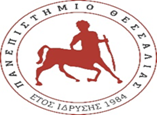 University of ThessalySchool of Health SciencesDepartment of Nursing Public Health and Adults Immunization Laboratory
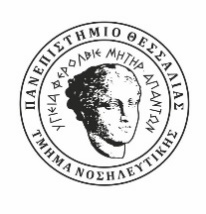 